Annex III.1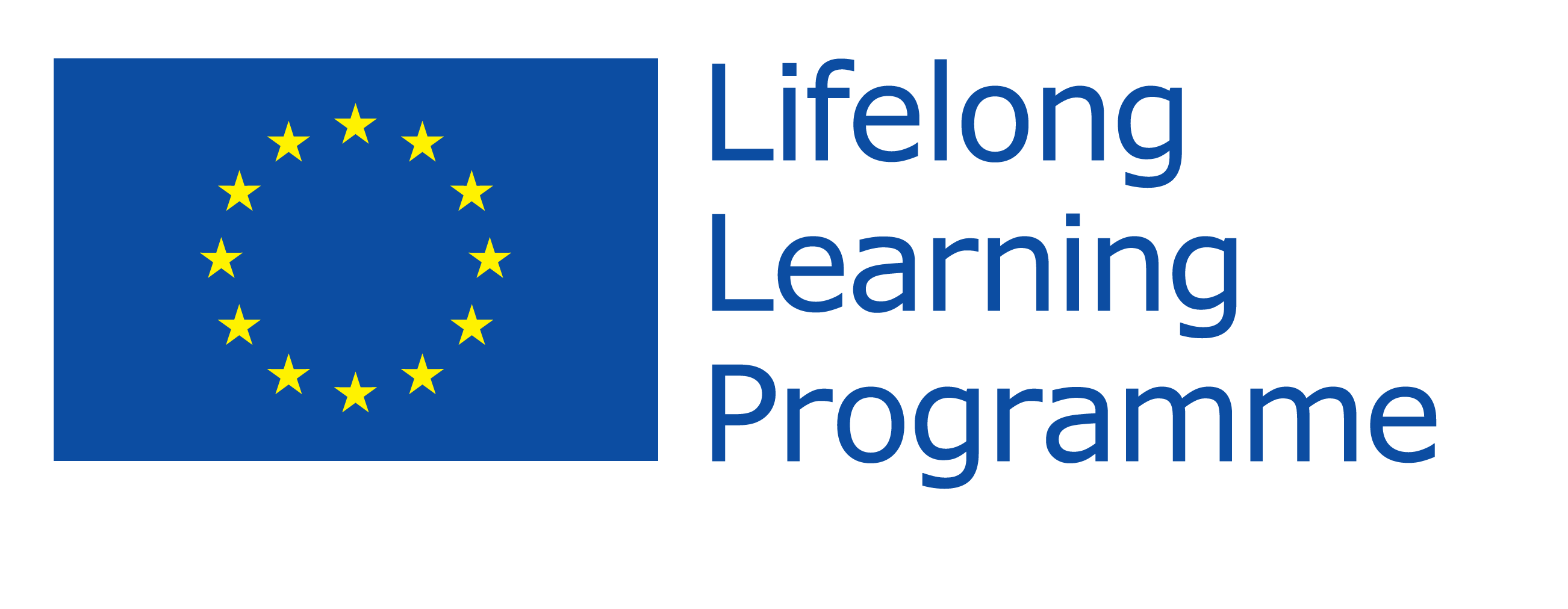 Erasmus Intensive Language Courses2013-14The following countries may organise EILCs, for the eligible languages in brackets: Belgium (Dutch in the Flemish Community), Bulgaria (Bulgarian), Croatia (Croatian), Cyprus (Greek), Czech Republic (Czech), Denmark (Danish), Estonia (Estonian), Finland (Finnish and Swedish), Greece (Greek), Hungary (Hungarian), Iceland (Icelandic), Italy (Italian), Latvia (Latvian), Lithuania (Lithuanian), Malta (Maltese), the Netherlands (Dutch), Norway (Norwegian), Poland (Polish), Portugal (Portuguese), Romania (Romanian), Slovakia (Slovak), Slovenia (Slovenian), Spain (Basque, Catalan, Galician and Valencian), Sweden (Swedish), Switzerland (Italian) and Turkey (Turkish).STUDENT APPLICATION FORMto be filled in electronically;to be submitted by e-mail by the student to miren.zabala@ehu.es, no later than OCTOBER 15 th;to be endorsed by the university’s  contact person;to be forwarded by e-mail by the university  office to the EILC host institution or in some cases to the National Agency of the host country. Please see course information form for details.Please note that your application does not automatically entitle you to participate in an EILC. The organising institution will carry out selection of students and inform each applicant and his/her home university of the final selection. It is not possible to attend more than one EILC. Student personal dataOther personal informationStudent's Home University	Country: SPAIN (in case of studies)	Country:Erasmus Host Organisation (in case of Placements)		Country:Erasmus Study/Placement Period	Language competence in the language of the eilc Requested EILC Institution - Family name- First name- GenderF (female) M (male)- Date of birth- Nationality- Personal E-mail address (or fax number if the e-mail is not available)E-mail(Fax:)- Additional E-mail address to be used in case of need (e.g.  office address, etc.)E-mail: - Current address (valid until ../../..)Street: City: Postal code: Country:  - Tel number of current address- Summer address (valid until ../../..)Street: City: Postal code: Country:  - Tel number of summer address- Name UNIVERSITY OF THE BASQUE COUNTRY -  codeE BILBAO01- Faculty/Department-  Contact person       (Name/Surname)Miren Zabala- E-mail/Tel./Fax of Contact personE-mail: miren.zabala@ehu.esTel. : 0034 94 601 84 06Fax: 0034 94 601 35 90- Name -  ID code (e.g. B BRUXEL01)- Faculty/Department-  Contact person       (Name/Surname)- E-mail/Tel./Fax of Contact personE-mail: Tel. : Fax: - Name - Contact person (Name/Surname)- E-mail/Tel./Fax of Contact personE-mail: Tel. : Fax: - Number of months of  period - Starting date of  period (dd/mm/yyyy)- Main subject of studies (subject area code – to be filled in by the home institution)- Language of the EILC- Level of competence If possible, please indicate the level according to the Common European Framework of Reference for Languages  I (beginner);  II (intermediate)Current CEFRL level: A1      A2      B1      B2      C1      C2- Why do you want to learn the language?Organising institutionDate (from…to…)- First choice- Second choice- Accept any institutionI confirm that the information provided in this application is true and accurate. In case I have to withdraw from the course, I will inform my Erasmus office as soon as possible, and no later than OCTOBER 25 THI endorse this application on behalf of my University. contact person’s full name..............MIREN ZABALA......................Date:............................................................…..Student’s confirmation (signature)...........................................................................Date:............................................................…..Confirmation by the course organiser of the student's admission to a course should be sent to the following address:miren.zabala@ehu.es..........................................................................